PENGARUH IMPLEMENTASI KEBIJAKAN PUBLIK DAN ASET LEMBAGA TERHADAP KEMITRAAN DAN SISTEM OPERASI JASA SERTA IMPLIKASINYA PADA KINERJA OPERASI SAMSAT DI PROVINSI JAWA BARATSINOPSISUntuk  Memperoleh Gelar Doktor dalam Ilmu ManajemenPada Program Pascasarjana Universitas Pasundan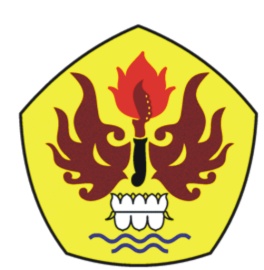 Oleh:MUKTI SUBAGJANPM : 159010011PROGRAM DOKTOR ILMU MANAJEMENPROGRAM PASCASARJANA UNIVERSITAS PASUNDAN BANDUNG 2022ABSTRAKPeneliti melakukan penelitian dengan judul “ Pengaruh Implementasi Kebijakan Publik Dan Aset Lembaga Terhadap Kemitraan Dan Sistem Operasi Jasa Serta Implikasinya Pada Kinerja Operasi  SAMSAT Di Provinsi Jawa Barat “.Tujuan penelitian untuk mengetahui dan menganalisis Pengaruh Implementasi Kebijakan Publik SAMSAT, Aset Lembaga terhadap Kemitraan SAMSAT di Jawa Barat secara parsial dan simultan, Pengaruh Implementasi Kebijakan Publik SAMSAT dan Aset Lembaga SAMSAT terhadap Sistem Operasi Jasa SAMSAT di Jawa Barat secara parsial dan simultan., Pengaruh  Kemitraan SAMSAT dan Sistem Operasi Jasa SAMSAT terhadap Kinerja Operasi  SAMSAT di Jawa Barat  secara parsial dan simultan.Hasil penelitian menjelaskan terdapat Pengaruh   Implementasi Kebijakan Publik SAMSAT (X1) dan  Aset Lembaga  (X2) terhadap Kemitraan SAMSAT di Jawa Barat (Y1) secara parsial dan simultan dengan persamaan Y1 = ρy1x1X1+ ρy1x2X2  +ε1 atau Y1 = 0,432 X1 + 0,389 X2 + ε1 .Variabel Implementasi Kebijakan Publik SAMSAT memiliki koefisien jalur yang lebih tinggi jika dibandingkan nilai koefisien jalur dari Aset Lembaga. Terdapat Pengaruh   Implementasi Kebijakan Publik SAMSAT (X1) dan Aset Lembaga SAMSAT(X2) terhadap Sistem Operasi Jasa SAMSAT di Jawa Barat secara parsial dan simultan. (Y2 ) dengan persamaan struktural sebagai berikut :Y2 = ρy2x1X1+ ρy2x2X2  +ε2. Y2 = 0,505 X1 + 0,312 X2 + ε2 Variabel Implementasi Kebijakan Publik SAMSAT memiliki koefisien jalur yang lebih tinggi jika dibandingkan nilai koefisien jalur dari Aset Lembaga.Terdapat Pengaruh  Kemitraan SAMSAT dan Sistem Operasi Jasa SAMSAT terhadap Kinerja Operasi  SAMSAT di Jawa Barat  secara parsial dan simultan Variabel Sistem Operasi Jasa mempunyai koefisien jalur yang lebih besar jika dibandingkan koefisien jalur  dari Kemitraan dengan persamaan struktural sebagai berikut :Z = ρzy1X1+ ρzy2X2  +ε2. Z = 0,417Y1 + 0,517 Y2 + ε2 dimana Sistem Operasi (Y2) memiliki koefisien jalur yang lebih tinggi dari Kemitraan (Y1). Guna memperbaiki kinerja operasi SAMSAT, yang harus diperbaiki lebih dahulu adalah Kemitraan (Y1)karena memiliki koefisien jalur yang lebih sedikit dari Sistem Operasi. Guna memperbaiki Sistem Operasi (Y2) maka yang harus diperbaiki lebih dahulu adalah Aset Lembaga karena memiliki nilai koefisien jalur yang lebih kecil dari Implementasi Kebijakan Publik. Guna memperbaiki Kemitraan  (Y1) maka yang harus diperbaiki lebih dahulu adalah Aset Lembaga karena memiliki nilai koefisien jalur yang lebih kecil dari Implementasi Kebijakan Publik.Kata kunci :Implementasi Kebijakan Publik, Aset Lembaga, Kemitraan, Sistem Operasi, Kinerja Operasi  SAMSATABSTRACTThe researcher conducted a study with the title "The Effect of Public Policy Implementation and Institutional Assets on Partnerships and Service Operation Systems and Its Implications on SAMSAT Operational Performance in West Java Province". Partial and simultaneous West, Effect of Implementation of SAMSAT Public Policy and SAMSAT Institution Assets on SAMSAT Service Operation System in West Java Partially and Simultaneously. Partial and Simultaneous Effect of SAMSAT Partnership and SAMSAT Service Operation System on SAMSAT Operational Performance in West Java.The results of the study explain that there is the effect of the implementation of SAMSAT Public Policy (X1) and Institutional Assets (X2) on the SAMSAT Partnership in West Java (Y1) partially and simultaneously with the equation Y1 = y1x1X1+ y1x2X2 +ε1 or Y1 = 0.432 X1 + 0.389 X2 + ε1 . The variable of SAMSAT Public Policy Implementation has a higher path coefficient than the path coefficient value of Institutional Assets. There is an effect of the implementation of the SAMSAT Public Policy (X1) and SAMSAT Institutional Assets (X2) on the SAMSAT Service Operation System in West Java partially and simultaneously. (Y2 ) with the following structural equation: Y2 = y2x1X1+ y2x2X2 +ε2. Y2 = 0.505 X1 + 0.312 X2 + 2 The variable of SAMSAT Public Policy Implementation has a higher path coefficient than the path coefficient value of Institutional Assets.There is the influence of the SAMSAT Partnership and the SAMSAT Service Operation System on the SAMSAT Operational Performance in West Java partially and simultaneously. The Service Operating System variable has a path coefficient that is greater than the path coefficient of the Partnership with the following structural equation: Z = zy1X1+ zy2X2 +ε2. Z = 0.417Y1 + 0.517 Y2 + 2 where the Operating System (Y2) has a higher path coefficient than the Partnership (Y1). In order to improve the operating performance of SAMSAT, the first thing that must be improved is the Partnership (Y1) because it has a lower path coefficient than the Operating System. In order to improve the Operating System (Y2), the first thing that must be repaired is the Institution's Assets because it has a path coefficient value that is smaller than Public Policy Implementation. In order to improve the Partnership (Y1), the first thing that must be improved is the Institution's Assets because it has a path coefficient value that is smaller than the Implementation of Public Policy.Keywords :Public Policy Implementation, Institutional Assets, Partnership, Operating System, SAMSAT Operational PerformanceDAFTAR PUSTAKAAbdullah. (2020). Public Private Partnership Dalam Penyediaan Infra Struktur Pelayanan Publik. Publik.Jurnal Ilmu Administrasi.Vol 9.No 2, 102-114.Abubakar. (2016). Performance Management Antecedents And Publict Sector Organizational Performance: Emperical Evidence From Nigeria. International Journal Of Economic and Financial Issues, 232-239.Adi Rahmat. (2018). Pengaruh Kepemimpinan Transformasional Dan iklim Kerja Terhadap Komitmen Kerja Dosen Berdampak Pada Kerjasama Tim Serta Berimplikasi Terhadap Kinerja Dosen. Bandung: Program Doktor Manajemen Pascasarjana Universitas Pasundan .Affandi. (2017). Metodologi Penelitian Kuantitatif. Bandung: Universitas Pasundan.Agustino. (2021). Dasar-Dasar Kebijakan. Bandung: Alfabeta.Akran. (2015). The Relations Of The Servant Leadership and Proffesional Commitment at Secondary School. International Journal Of Ayer, 53-62.Andrews. (2014). Performance Managementand Public Service Improvement. PPIW Report, 3-9.Ardial. (2014). Paradigma dan Model Penelitian Komunikasi. Jakarta: Bumi Aksara.Arif Partono. (2017). Lecturers' Professional Competncy and Students' Academic Performance In Indonesia . International Journal Of Human Resource Studies, 86.Aritonang. (2017). The Impact Of E Government System On Public Service Quality In Indonesia. European Scientific Journal , 99-105.Assauri. (2021). Manajemen Produksi dan Operasi. Jakarta: Lembaga Penerbit Fakultas Ekonomi Universitas Indonesia.Aumbareen Khan. (2016). Consequencs Of Servant Leadership Style On Employee Motivation (Emperical Study On Private and Public Sector Universities Employess. 2(2).Azeyan. (2014). Effort Of Servant Leadership On Affective Commitment among Hotels Employee. International Journal Of Scientif and Research, 82- 97.Azhar. (2017). Metodologi Penelitian . Bandung: Doktor Ilmu Manajemen, UNPAS, .Aziz. (2016). Manajemen Mutu Perguruan Tinggi. Yogyakarta: Gava Media.Azna. (2014). The relations Between Servant Leadership with Organizational Commitment. International journal Of Management and Suitabilty, 35-43.Balaboniene. (2015). The Aspects Of Performance Measurement In Public Sector Organization. El Sevier: Social and Behavioral Science 213, 314-320.Bambang Trisno. (2014). Kontribusi Profesionalitas Dosen, Sumber Daya, Iklim Organisasi, Kepemimpinan Terhadap Kinerja Program Studi Perguruan Tinggi Negeri di Bandung. Bandung: Program Doktor Manajemen, Pascasarjana Universitas Pasundan.Bangun. (2012). Manajemen Sumber Daya Manusia. Jakarta: Salemba Empat.Bekr. (2017). Factors Affecting Performance Of Contruction Project In Unstable Political and Economic Situation. ARPN Journal Of Engineering and Applied Science Vol 12 No 19, 584-5395.Biller. (2017). Perilaku Keorganisasian. Bandung: Lekkas.Blaskova. (2013). Key Personallity Competency Of University Teacher. 114(406).Brojonegoro. (2018). Public-Private Partnership In Indonesia . Jakarta: Ministry Of National Development Planning National Development Planning/ Agency.Burke. (2016). Implementing Public Service. CES (Centre For Effective Science's), 1-9.Cepi. (2015). Perilaku Organisasi. Bandung: Remaja Rosda Karya.Chaudhuri. (2015). Transformational dan servant Leadership: Evidence From Indian Higher Eduaction. The On Line Journal Of Quality In Higher Education, 93.Choi Sang Long. (2014). An Analysis On The Relationship between Lecturers' Competencies and Students's Satisfaction. Internaional Education Studies., 37.Choi Sang Long. (2016). The Linked Of lecturers' Competencies and Student Performance : A Case In Malaysia. The Social Sciences , 297.Choong. (2011). Intrinsic Motivation and Organizational Commitment In The Malaysian Private Higher Education Institutions. Research World Journal Of Arts Science and Commerce, 39-47.David. (2016). Manajemen Strategis Konsep. Jakarta: Salemba Empat.Delima. (2015). Professional Identity, Professional Commitment and Teachers' Performance. International Journal Of Novel Research In Education and Learning, 1-9.Dharmanegara. (2016). Impact Of Organizational Commitment, Motivation and Job Satisfaction On Civil Servant Job Performance In State Dnpasar . IOSR Journal Of Business and Management , 41-50.Dikko. (2017). Moderating Role Of Power Distance On Personality Towards Affective Commitment Of Lecturers In Nigeria. 7(2).Djoko Santosa. (2014). Pedoman Operasional Penilaian Angka Kredit Kenaikan Pangkat /Jabatan Akademik Dosen. Jakarta: Direktorat Jenderal Pendidikan Tinggi , Kementrian Pendidikan dan Kebudayaan.DPR. (2009). UU No 28/2009 Tentang Pajak Daerah. Jakarta: Sekretariat DPR RI.DPR. (2014). UU No 23/2014 Tentang Pemerintah Daerah. Jakarta: Sekretariat DPR RI.DPR RI dan Presiden Republik Indonesia. (2005). UU No 14 Tahun 2005 Tentang Guru dan Dosen. Jakarta : Menteri Hukum dan Hak Asasi Manusia Republik Indoensia .DPR RI dan Presiden RI. (2003). UU No 32 Tahun 2003 Tentang Sistem Pendidikan Nasional. Jakarta: Sekretariat Negara Republik Indonesia .Edy Sutrisno. (2013). Manajemen Sumber Daya Manusia . Jakarta: Kencana Prenada Media Group.Emma. (2017). Understanding Policymaking In Indonesia. Melbourne: University Of Melbourne .Endang. (2013). The efforts Of Human Resource Competence, Organizational Commitment On Work Discipline, and Employee's Performance. IJCRB,, Interdisciplinary Journal Of Contemporary Research In Business, 140-152.Fahmi. (2016). Manajemen Produksi dan Operasi. Bandung : Alfabeta.Fakhra Aziz. (2014). Relationship Between Teachers' Competencies And Motivation At Higher Education Level In Pakistan. 50(2).Folorunso. (2014). Exploring the Effect Of Organizational Commitment Dimension On Employee Performance. International Journal Of Academic Research In Business and Social Sciences, 275-284.Ghazani. (2021). Pengaruh Total Quality Management Terhadap Kinerja Operasi Pada EMP Malacca. Manajemen Bisnis Krisna Dwipayana Vol 9 No 2, 1-18.Ghozali . (2014). Model Persamaan Struktural (SEM ) Konsep dan Aplikasi dengan Program AMOS 22. Semarang: Program S-3 Ilmu Ekonomi, UNDIP, Semarang.Ghozali. (2018). Model Persamaan Struktural Konsep dan Aplikasi AMOS. Semarang: Universitas Diponegoro.Gibson. (2012). Organizations. New York: Mc Graw-Hill Irwin.Gibson. (2012). Organizations, Behavior, Structure, Processes. New York: Mc Graw-Hill Education.Gigliotti. (2016). Cultivating Dialogue : Central Imperative For The Study and Practice Of Servant Leadership. 3(1).Hairuddin. (2017). Motivation, Competence, and Organizational Commitment's Effect On Lecturers' Job Satisfaction and Lecturers Performance. 06(03).Han. (2019). The Impact Of Accountanability On Organizational Performance In The US Federal Government: The Moderating Role Of Autonomy. Review Of The Public Personal Administration, 3-23.Harwiki. (2013). Influence Of Servant Leadership To Motivation, Organization Culture, OCB and Employee's Performance. International Journal Of Business and Management , 50-58.Hasbullah. (2015). Dasar-Dasar Ilmu Pendidikan. Jakarta: Raja Grafindo Persada.Hashim. (2017). Public Private Partnership Project Performance. International Journal Of Supply Chain Management, 2017,Vol 6 No:2 , 265-275.Heizer. (2021). Manajemen Operasi .Manajemen Keberlangsungan dan Rantai Pasok. Jakarta: Salemba Empat.Hilmi. (2013). Studi Persepsi Dosen Tentang Pengaruh Kepemimpinan, Iklim Organisasi dan Komitmen Dosen Terhadap Kinerja IAIN Sultan Thaha Saefudin, Jambi. Bandung : Program Doktor Manajemen, Pascasarjana Universitas Pasundan .Hitt. (2020). Intangible Assets. London: Brooking Papers On Economy Publisher.Hudson. (2019). Policy Failure and The Policy Implementation.Gap In Centerbury. United Kingdom. Policy Design and Practice Vol 2, No 1 p : 1-14, 1-14.Hunger. (2021). Manajemen Strategis. Yogyakarta: Andi.Imam. (2017). Influence Of Resource and Partnership Ownership On Company Performance's Through Reputation. International Journal Of Economics-Commerce and Management Vol V, Issue 11, Nov 2017, 1-9.Indonesia, D. K. (2019). Pendapatan Asli Daerah di Pulau Jawa. Jakarta: DirektoratJenderal Keuangan .Indonesia, M. D. (2014). Permendagri No 37/2014 Tentang Pendapatan Asli Daerah. Jakarta: Kementerian Dalam Negeri.Indonesia, P. R. (2015). Perpres No 5/2015 Tentang SAMSAT. Jakarta: Sekretariat Kabinet.Ismowati. (2016). Kajian Urgensi Public Private Partnership di Kota Bandung. Transparansi, 2016, Vol VIII No 2 , 141-148.Istianto. (2021). Privatisasi, Model Public Private Partnership. Jakarta: Mitra Wacana Media.Jabar, B. (2019). Hasil Survey Kepuasan Pembayar PKB dan BBNKB. Bandung: Bapenda Jabar.Jabar, B. (2019). Jawa Barat 2018 Dalam Angka. Bandung: BPS Jabar.Jabar, B. (2019). Jumlah Kendaraan Bermotor di Jawa Barat Sampai Dengan Juni 2019. Bandung: Bapenda Jabar.Jabar, B. (2019). Realisasi dan Target PAD Jawa Barat Sampai Dengan Juni 2019. Bandung: Bapenda Jawa Barat.Jabar, B. (2019). Realisasi dan Target Pajak Kendaraan Bermotor Jabar Januari -Juni 2019. Bandung: Bapenda Jabar.Jabar, B. (2019). Realisasi dan Target PKB dan BBNKB Jabar Januari-Juni 2019. Bandung : Bapenda Jabar.Jabar, B. (2019). Realisasi Target BBNKB Jabar Januari-Juni 2019. Bandung: Bapenda Jabar.Jasfar, F. (2016). Manajemen Jasa. Bogor: GhaliaIndonesia.Jian Xiao. (2015). The Effects Of Lecturer Commitment On Student Perceptions Of Teaching Quality and Student Satisfaction in Chinese Hugher Education. Journal Of Higher Education Policy and Management, 98.Johanis. (2016). The Effect Of Leadership On Teacher Organizational Commitment at Senior High School In Medan. Intenational Journal Of Business and Management Invention, 51-58.Katawneh. (2014). The Impact Of Core Competencies In Improving The Organization Commitment Of Employees In Mutah University In Jordan. Internatonal Journal Of Academic Research In Business and Social Sciences, 376.Khan. (2016). Policy Implementation : Some Aspects and Issues. Journal Of Community Posotive Practices, 3-12.Koesmono. (2014). The Influence Of Organizational Culture, Servant Leadership, Job Satisfaction To ward Organizational Commitment and job Performance Through Work Motivation as Moderating Variable For Lecturers In Economic and Management Of Private Universities In Surabaya. International Research International, 25.Kreitner. (2014). Perilaku Organisasi. Jakarta: Salemba Empat.Kustono. (2010). Beban Kerja Dosen dan Evaluasi Pelaksanaan Tridharma Perguruan Tinggi. Jakarta: Direktorat Jenderal Pendidikan Tinggi.Lee. (2017). The Relationship between Partnerships and Organizational Performance In The Industrial Waste Management Industry. Innational Conference In Energy, Environtment and Sustainable Development, 382-390.Liang. (2019). Sustainable Performance Measurements For Public Private Partnership Projects. Sustainbility, 10-19.Liao, P. W. (2017). The Realtionship between Achievement Motivation and Organizational Commitment. ISER 50th International Conference, 78-93.Lisbijanto. (2014). Influence Of Servant Leadership On Organizational Performance Through Job Satisfaction. Intenational Journal Of Busness and Management Invetion, 01-06.Lotunani. (2014). The Effect Of Competence On Commitment, Performance. International Journal Of Business and Management Invention, 18-25.Mahfuzil Anwar. (2017). Lecturer Job Performance Study: Motivation, Emotional Intelligence, Organizational Culture and Transformational Leadership as Antecedents With Job Satisfaction as an intervning. IOSR Journal Of Business and Management , 01.Mangkunegara. (2011). Manajemen Sumber Daya Manusia Perusahaan. Bandung: Rosdakarya.Mangkunegara. (2015). Effect Of Work Discipline, Work Motivation and Job Satisfaction On Employee Organizational Commitment. International Journal Of Management, 318-328.Marcucci. (2021). Impact Of Operation and IT Related Industry 4.0 On Organization Resilience,Production Planning and Controlling. Managemet Of Operation, 1-5.Martono. (2021). Manajemen Operasi. Jakarta: Salemba Empat.Marwansyah. (2014). Manajemen Sumber Daya Manusia. Bandung: ALFABETA.Marwansyah. (2018). Manajemen Sumber Daya Manusia. Bandung: Alfabeta.Marx. (2019). Public-Private Partnership For Sustainable Development : Exploring Their Design And Its Impact On Effectiveness. Leuven City: Leuven Centre For Global Governance Studies, University Of Leuven, Belgium.Mc Shane. (2018). Organizational Behavior. New York: Mc. Graw-Hill Education.Mc.Shane. (2018). Organizational Behavior. New York: Mc Graw Hill.Menristek Dikti RI. (2014). Permendikbud Nomor 4 Tahun 2014 Tentang Standar Nasional Pendidikan Tinggi. Jakarta: Menristek Dikti RI.Menteri Ristek Dikti RI. (2015). Keputusan Menteri Ristek Dikti No 492 a /MKP VIII/ 2015 Tentang Kualitas Perguruan Tinggi. Jakarta: Menristek Dikti RI.Menteri Ristek Dikti RI. (2016). Permen Ristek Dikti No 32 Tahun 2016 Tentang Hasil Akreditasi Institusi Perguruan Tinggi 2016. Jakarta: Menteri Ristek Dikti RI.Menteri Ristek Dikti RI. (2016). Permen Ristek Dikti No 62 Tahun 2016 Tentang Sistem Penjaminan Mutu Pendidikan. Jakarta: Menristek Dikti RI.Miao. (2019). Public Service Motivation and The Performance : The Role Of Organizational Identification. PublicMoney and Management, 77-85.Mikkelsen. (2016). Effects Of Managers On Public Service Performance. Aarhus: Aarhus University, Aarhus, Denmark.Moeheriono. (2014). Pengukuran Kinerja. Jakarta: Raja Grafindo Persada.Moeheriono. (2021). Pengukuran Kinerja Berbasis Kompetensi. Jakarta: Raja Grafindo Persada.Mukti. (2019). Hasil Pra Survey Disertasi. Bandung: Mukti.Multi. (2014). Relationship between Professional Competence and Work Motivation With Elementary School Teacher Performance. Asian Journal Of Humanities and Social Studies, 689- 697.Mulyadi. (2015). Perilaku Organisasi dan Kepemimpinan Pelayanan. Bandung: Alfabeta.Mulyadi. (2015). Perilaku Organisasi dan Kepemimpinan Pelayanan. Bandung: ALFABETA.Mulyasa. (2013). Standar Kompetensi dan Sertifikasi Guru. Bandung: Remaja Rosda Karya.Mulyasa. (2013). Uji Komptensi dan Penilaian Kinerja Guru. Bandung : Remaja Rosda Karya.Munawir. (2018). Analisa Laporan Keuangan. Yogyakarta: Liberty.Munyengabe. (2016). The Analysis Of Factors and Levels Ascociated With Lecturers' Motivation and Job Satisfaction In University Of Rwanda. Journal Of Education and Practice, 188.Murali Khrisna. (2015). The Impact Of Employee Motivation On Organizational Commitment Of Academic Staffs Of AMBO University. International Journal Of Organizational Behaviour and Management Perpectives @Pezotalte Journals, 1400.Mustari. (2014). Manajemen Pendidikan. Jakarta: Raja Grafindo.Nasir. (2017). The relationship between motivation, Organizational Commitment and Competence With Job Satisfaction and Lecturers Performance. 7(3).Ng Chiaw Gee. (2018). The Impact Of Lecturers' Compeencies On Students' Satisfaction. Journal Of Arts and Social Science, 74.Northouse. (2013). Kepemimpinan . Jakarta: Indeks.Nurhayati. (2013). Studi Tentang Kapabilitas Pimpinan Terhadap Orientasi Pasar dan Orientasi Pembelajaran dan Dampaknya Terhadap Kinerja dan Daya Saing STIE Lingkungan Kopertis. Bandung: Program Doktor Manajemen, Pascasarjana Universitas Pasundan.Nuryaman. (2015). Metodologi Penelitian Akuntansi dan Bisnis. Bandung: Ghalia Indonesia.Odoch. (2014). The Effects Of The Organizational Commitment On Job Satisfaction In Uganda Colleges Of Commerce. 2(10).Panjaitan. (2017). Manajemen Sumber Daya Manusia. Bandung: Lekkas.Pearce. (2014). Manajemen Strategis. Jakarta: Salemba Empat.Pemerintah Republik Indonesia. (2009). PP 37 Tahun 2009 Tentang Sertifikasi Dosen. Jakarta: Sekretariat Negara Republik Indonesia .Perpajakan. (2017). Rahayu. Bandung: Rekayasa Sains.Priadana. (2017). Metode Penelitian Kuantitatif Disertasi. Bandung : Pascasarjana Unpas Bandung .Priadana. (2017). Metodologi Penelitian. Bandung : Doktor Ilmu Manajemen , Unpas , Bandung .Program Doktor Ilmu Manajemen Universitas Pasundan. (2017). Buku Pedoman Format Penulisan Disertasi. Bandung: Program Doktor Ilmu Manajemen Universitas Pasundan.Ramdhan. (2015). Perubahan Undang Undang Dasar 1945. Jakarta: Sinar Grafika.Rantesalu. (2016). An Effort of Competence, Motivations, Organizational Culture On Employee Performance. Quest journal, Journal Of Management and Business, 8-14.Ratnawati. (2019). Partnership Strategy and Competitive Advantage To Improve The Performance Of MSME's In The Creative Industry. Journal Of Applied Management.Vol 17,No:09, 668-676.Riduwan. (2015). Rumus dan Data Dalam Analisis Statistik. Bandung : Alfabeta.Riduwan. (2017). Cara Menggunakan dan Memaknai Path Analysis. Bandung: Alfabeta.Riyadi. (2016). Pengaruh Komunikasi, Motivasi Kerja, dan Kompetensi TerhadapKepuasan Kerja Serta Implikasinya Pada Kinerja Dosen Perguruan Tinggi Pariwisata di Jawa Barat. Bandung: Disertasi Doktor Ilmu Manajemen, Universitas Pasundan.Robbins. (2015). Perilaku Organisasi. Jakarta: Salemba Empat.Robbins. (2015). Perilaku Organisasi. Jakarta: Salemba Empat.Robbins. (2017). Manajemen. Jakarta: Salemba Empat.Robin. (2021). Public Private Partnership. Budapest International Research and Critics Institute Journal vol 5, 9978-9991.Rudianto. (2018). Pengantar Akuntansi. Jakarta: Erlangga.Russel. (2021). Operations Management Along The Supply Chain. Ohio: Wiley.Sani. (2012). The Impact Of Transformational Leadership and Organizational Commitment On Job Performance With The Among Lecturers Of Faculty In The Islamic Maulana Malik Ibrahim Malang University: The Mediating Effects Of Orgaizational Citizenship Behavior . 4(4).Santosa. (2011). Buku Pedoman Sertifikasi Pendidik Untuk Dosen. Jakarta: Direktorat Jenderal Pendidikan Tinggi , Kementrian Pendidikan Nasional.Saqib Khan. (2015). The Impact Of Leadership Styles On Higher Academicians' Commitment In Higher Educational Institutions. 17(3).Schermerhorn. (2011). Organizational Behavior. Ohio: Wileyplus.com.Schermerhorn. (2011). Organizational Behavior. Ohio: Wiley.Schroeder. (2021). Operation Management In The Supply Chain. New York: Mc.Graw.Hill.Sedarmayanti. (2018). Manajemen Strategi. Bandung: Refika Aditama.Sekaran. (2013). Research Methods For Business. Chester: Wiley.Sekaran. (2013). Research Methods For Business. Chi Chester Sussex: Wiley.Shaikh. (2017). Factors Affecting To Employee's Performance.A of Islamic Banks International. Academic Research In unt, Finance Management, Vol :7 No:1 , 312-321.Signe. (2017). Public Service Delivery-What Matters for Succesful Implementation and What Can Policy Leaders do. London : OCP Policy Center.Silalahi. (2017). Asas-asas Manajemen. Bandung: Refika Aditama.Sinambela. (2016). Manajemen Sumber Daya Manusia. Jakarta: Salemba Empat.Sinambela. (2016). Manajemen Sumber Daya Manusia. Jakarta: Bumi Aksara.Sinambela. (2016). Manajemen Sumber Daya Manusia. Jakarta : Bumi Aksara.Siregar. (2013). Metode Penelitian Kuantitatif. Jakarta: Kencana Prenada Media Group.Siregar. (2017). Metode Penelitian Kuantitatif. Jakarta: Kencana Priadna Mulia.Siti Nurul. (2015). Factors Affecting Lecturers Motivation In Using Online Teaching Tools. Procedia Social and Behavioral Science, 1779.Sonia. (2016). Competence Skill Of Teacher Towards Organizational Commitment. 4(9).Sri Trisnaningsih. (2012). The Factors That Influence To Lecturers Performance With Motivation As An Intervening Variable. 1(November 2012).Sudarmanto. (2014). Kinerja dan Pengemabngan SDM. Yogyakarta: Pustaka Pelajar.Sudarmanto. (2021). Kinerja dan Pengembangan Kompetensi SDM. Yogyakarta: Pustaka Pelajar.Sudjana, N. (2014). Penelitian dan Penilaian Pendidikan. Bandung: Sinar Baru Algensindo.Sugiyono. (2016). Metode Penelitian Kuantitatif, Kualitatif dan Kombinasi. Bandung : Alfabeta.Sugiyono. (2016). Metode Penelitian Pendidikan. Bandung : Alfabeta.Suharsaputra. (2015). Manajemen Pendidikan Perguruan Tinggi. Bandung: Refika Aditama.Suharsaputra. (2017). Manajemen Pendidikan Perguruan Tinggi. Bandung: Refika Aditama.Supuwiningsih. (2015). Effect Pedagogical Competence and Motivation To Performance Lecturer IT: The Case Of Bali Computer College. The Social Science, 1654.Sutrisno. (2013). Budaya Organisasi. Jakarta: Kencana Prenada Media Group.Sutrisno. (2013). Manajemen Sumber Daya Manusia. Jakarta: Kencana Prenada Media Group.Sutrisno. (2017). Manajemen Sumber Daya Manusia. Jakarta: Kencana Prenada Media.Suwatno. (2014). Manajemen SDM dalam Organisasi Publik dan Bisnis. Bandung: ALFABETA.Swink. (2018). Managin Operations Across The Supply Chain. New York: Mc.Graw Hill.Syamsir Torang. (2016). Organisasi dan Manajemen. Bandung: ALFABETA.Tampubolon. (2018). Manajemen Operasi dan Rantai Pemasok. Jakarta: Mitra Wacana Media.Teddy. (2019). Policy and Implementation Gap . International Journal Of Advance Research (IJAR), res 7, 12, 678-704.Terry. (2014). Dasar-Dasar Manajemen. Jakarta: Bumi Aksara.Terry. (2017). Manajemen. Jakarta: Salemba Empat.Thoha. (2014). Perilaku Organisasi. Jakarta: Raja Grafindo Persada.Thoha. (2014). Perilaku Organisasi. Konsep Dasar dan Aplikasinya. Jakarta: Raja Grafindo Persada.Tisnawati. (2017). Pengantar Manajemen. Jakarta: Kencana Prenada Media Group.Tisnawati. (2017). Pengantar Manajemen. Jakarta: Kencana Prenada Media Group.Titioka. (2021). Pengaruh Inovasi Produk Terhadap Implementasi Kinerja Operasional Industri Roti di Kota Ambon. Maneksi.Vol 10 No 1, 76-84.Tjiptono. (2019). Pemasaran Jasa. Yogyakarta: Andi.Tolentino. (2013). Organizational Commitment and Job Performance Of The Academic and Adminstrative Personnel. 15(1).Torang. (2016). Organisasi dan Manajemen. Bandung: Alfabeta.Triatna. (2015). Perilaku Organisasi. Bandung: REMAJA ROSDAKARYA.Uhar Suharsaputra. (2015). Manajemen Pendidikan Perguruan Tinggi. Bandung: Refika Aditama.Ulber. (2015). Asas-asas Manajemen. Bandung: Refika Aditama.Ulfa. (2021). Pengaruh Inovasi Proses, Inovasi Produk, Teknologi Terhadap Kinerja Operasional PT Pagilaran. Indicators.Journal Of Economics and Business Vol 3, 38-48.Umam. (2012). Manajemen Organisasi. Bandung: Pustaka Setia.Umam. (2017). Manajemen Organisasi. Bandung: Pustaka Setia.Usman. (2015). Manajemen, Teori, Praktik, dan Riset Pendidikan. Jakarta: Bumi Aksara.Usman. (2015). Manajemen. Teori, Praktik dan Riset Pendidikan. Jakarta: Bumi Aksara.Usman. (2017). Manajemen, Teori, Praktek, Riset. Jakarta: Bumi Aksara.Wahab. (2017). Analisis Kebijakan . Jakarta : Bumi Aksara.Wanjiku. (2016). The Effect Of Partnership Strategies On Performance Of Commercial Banks In Kenya. Nairobi: University Of Nairobi.Waskito. (2019). Wisata Statistk. Bandung: Karisma.Wekesa. (2013). Role Of Servant Leadership On Organizational Commitment In State Corporation. Case In Kenya. Internal Journal Of Humanites, 13-21.Wibawa. (2015). Pengaruh Motivasi, Kompetensi, Disiplin, Sarana Prasarana Terhadap Kinerja Pendidik Serta Implikasinya Pada Kompetensi Hasil Didik di Jajaran Pusdik Kodiklat TNI AD. Bandung : Program Doktor Manajemen Pascasarjana Universitas Pasundan.Wibowo. (2015). Perilaku Dalam Organisasi. Jakarta: Raja Grafindo Persada.Wibowo. (2015). Perilaku Dalam Organisasi. Jakarta: Raja Grafindo Persada.Widjaja. (2017). Implementation Of Public-Private Partnership In Indonesia . International Journal Of Economic Research, 1-9.Winardi. (2012). Manajemen. Bandung: Alfabeta.Wirawan. (2012). Evaluasi Kinerja Sumber Daya Manusia. Jakara: Salemba Empat.Wirawan. (2018). Evaluasi Kinerja Sumber Daya Manusia. Jakarta : Salemba Empat.Wiza. (2014). The Impact Of Leadership Styles On Employee Organizational Commitment In Higher Learning Institutions. 5(4).Xiong. (2019). Governing Public Private Partnerships. Institute Of Public Adminstration Journal, 95-112.Yulk. (2015). Kepemimpinan dalam Organisasi. Jakarta: Indeks.Yuniarti. (2015). Perilaku Konsumen. Bandung: Pustaka Setia.Yuniarti. (2015). Perilaku Konsumen. Bandung: Pustaka Setia.Yusuf. (2010). The Effect Of Servant Leadership on Teachers' Organizational Commitment in Primary Schools in Turkey. International Journal Of Leadership In Education, 301-317.Zhu. (2019). Institutions And The Sustainable Develeopment Goals. New York: Unesco.